Developing a Writing Plan Station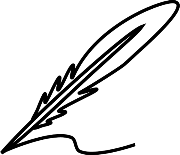 STEP ONE:View the Power Point.STEP TWO:Do the Quizlet to learn the parts of an outline.https://quizlet.com/_3c640e STEP THREE:Write an outline for your essay.  Follow the directions on the sample about Ethiopia.  Plan as much as you can within the time constraint.Record big ideas and leave space for details to add in later.Add transitionsDon’t forget to leave your reader with something to think about in the conclusion